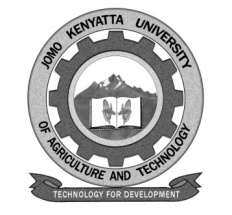 W1-2-60-1-6JOMO KENYATTA UNIVERSITYOFAGRICULTURE AND TECHNOLOGYUNIVERSITY EXAMINATIONS 2015/2016FIRST YEAR FIRST SEMESTER EXAMINATION FOR THE DEGREE OF MASTER OF SCIENCE IN PHYSICS 	SPH 3102:  QUANTUM MECHANICS DATE:   APRIL, 2016		                                                            TIME: 3 HOURSINSTRUCTIONS:	ANSWER QUESTION ONE (COMPULSORY, 30 MARKS) AND ANY OTHER TWO QUESTION (20 MARKS EACH) a)   i)   Distinguish between classical mechanics and quantum 	        mechanics in terms of the state of  a system. 	   		[3 marks]     ii)   State the properties of a linear operator				[3 marks]b)	   Obtain the commutation brackets.	  				[6 marks]		;    ;  c)	   Show that     = 0.   Hence  =  = 0	[6 marks]d)   i)	Prove that    = 0						[4 marks]	  ii)	State any two Hermitian operators that give real 		eigenvalues.								[2 marks]e)   Prove whether orbital angular momentum operator  is 	  Hermitian or not. 							[6 marks]Write down the orbital angular momentum operators     in spherical polar coordinates and use the results to determine   =    in spherical polar coordinates.  [20 marks] By considering a hydrogen like atom with only a single electron remaining.  Calculate the lowest order and the energy splitting in the presence of a uniform electric field.				[20 marks]a)    Explain six properties of a wave function.				[12 marks]b)    Discuss application of quantum mechanics to 	   the science community.						[8 marks]